ПОВЕСТКА №4заседания комиссии по делам несовершеннолетних и защите их прав администрации Дальнереченского муниципального района22 февраля 2023г.  10-00часов.   по адресу:  г.Дальнереченск,  ул. Ленина, 90, 1 этаж, актовый зал. Повестка заседания:1. Об организации работы по профилактике самовольных уходов несовершеннолетних из семей и государственных учреждений.                           МО МВД «Дальнереченский», СРНЦ «Надежда», Ракитненская КШИ2. Об утверждении нормативно-правовых актов Комиссии:- «Порядок постановки и снятия с профилактического учета несовершеннолетних, организация с ними индивидуальной профилактической работы, в комиссии по делам несовершеннолетних и защите их прав администрации Дальнереченского муниципального района несовершеннолетних».- «Порядок межведомственного  взаимодействия по выявлению семейного неблагополучия, организации работы с семьями, находящимися в социально-опасном положении, на территории Дальнереченского муниципального района».                                  Демчук М.В. начальник отдела КДНиЗП АДМР.3. Рассмотрение материалов, поступивших на комиссию и проведение профилактической работы с несовершеннолетними.Ответственный секретарь КДНиЗП                                                                       М.В. Демчук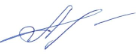 